　　　　　　　　　　　　　　　　　　　　　　　　　令和２年１月１０日（金）締切１ 趣 　旨 　滋賀県高等学校総合文化祭は県内高校の文化部生徒が参加する芸術文化活動の祭典です。発表や展示、競技を通じて交流を深めるなど、高校生が創る文化の祭典を盛り上げるテーマを募集します。２ 応募資格 　滋賀県内の高等学校、特別支援学校（高等部）に在籍する生徒３ 応募作品 　(1) 高校生の文化の祭典にふさわしいテーマ、親しみやすく、簡潔な言葉で表現してください。 (2) 学校名、学年、氏名、性別、所属部名を記入してください。(3) 応募点数は一人2点以内とします。 (4) 応募作品は、自作、未発表の作品に限ります。(5) 別紙の募集様式に記入・提出してください。応募用紙は「滋賀県高文連ホームページhttp://koubun-shiga.jp/　」からダウンロードできます。また様式の必要事項が記入されていれば、自由な様式でも構いません。  ４ 応募締切 　令和２年１月１０日（金）（必着）  ５ 応 募 先    〒52０-0８１５ 大津市膳所２－１１－１（滋賀県立膳所高等学校内）滋賀県高等学校文化連盟事務局　大会テーマ係 TEL ：0７７-５２３-２３１１（直）　FAX：０７７-５２６-１０８６     Ｅメール koubunren@pref-shiga.ed.jp ６ 審査及び表彰 (1) 滋賀県高等学校文化連盟において審査・選考します。 (2) 最も優れた作品を標記総合文化祭のテーマとして採用し、大会ポスター、パンフレット、HP　　等に使用します。（必要があれば一部修正する場合があります。） (3) 審査結果を入選者在籍校に通知するとともに、名前、学校等をプログラムなどに掲載して紹介します。あらかじめご了承のうえでご応募ください。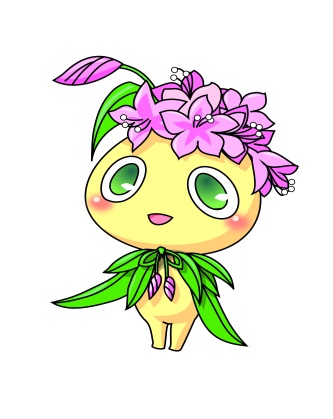  (4) 入賞者には、表彰し、賞状並びに記念品を贈ります。 (5) 入賞作品の著作権は滋賀県高等学校文化連盟に帰属します。７ テーマ作品例全国高等学校総合文化祭大会テーマ　　　　H29宮城大会　「集え伊達の地に　創造の短冊に思いをのせて」　　　　H30長野大会　「みすずかる信濃に若木は競い森を深める山脈（やま）渡る風に種子（たね）を拡げて」　　　　Ｒ元　佐賀大会　「創造の羽を広げ、蒼天へ舞え　バルーンの如く」近畿高等学校総合文化祭大会テーマH29大阪大会　「時代を造ろう　文化のチカラ」　　　　Ｈ30徳島大会　「藍色の空へ羽ばたけ文化の翼」　　　　Ｒ元  京都大会　「百花繚乱　～京に彩づく文化の風　繋げよう未来へ」　　滋賀県高等学校総合文化祭大会テーマH30　　　　 「文化で魅せよう　近江の力」Ｒ元　　　　　「生み出せ創造の力　繋げよう滋賀の文化　～琵琶湖の風にのせて～」